ЗАКОНОРЛОВСКОЙ ОБЛАСТИО СОДЕЙСТВИИ ТЕРРИТОРИАЛЬНОМУ ОБЩЕСТВЕННОМУ САМОУПРАВЛЕНИЮВ ОРЛОВСКОЙ ОБЛАСТИПринятОрловским областнымСоветом народных депутатов31 мая 2019 годаСтатья 1. Предмет регулированияНастоящий Закон определяет цель, задачи, основные принципы, формы содействия территориальному общественному самоуправлению в Орловской области, а также разграничивает полномочия органов государственной власти Орловской области в сфере содействия территориальному общественному самоуправлению в Орловской области.Статья 2. Правовая основа содействия территориальному общественному самоуправлению в Орловской областиПравовую основу содействия территориальному общественному самоуправлению в Орловской области составляют Конституция Российской Федерации, Федеральный закон от 6 октября 2003 года N 131-ФЗ "Об общих принципах организации местного самоуправления в Российской Федерации", иные федеральные законы, другие нормативные правовые акты Российской Федерации, Устав (Основной Закон) Орловской области, настоящий Закон, иные законы Орловской области и другие нормативные правовые акты Орловской области.Статья 3. Основные понятия1. В целях настоящего Закона используются следующие основные понятия:1) территориальное общественное самоуправление в Орловской области - самоорганизация граждан по месту их жительства на части территории поселения, муниципального округа, городского округа в Орловской области для самостоятельного и под свою ответственность осуществления собственных инициатив по вопросам местного значения;(в ред. Закона Орловской области от 12.12.2022 N 2843-ОЗ)2) содействие территориальному общественному самоуправлению в Орловской области - совокупность мер, принимаемых органами государственной власти Орловской области в соответствии с законодательством Российской Федерации и законодательством Орловской области в целях обеспечения гарантий, создания правовых, экономических и организационных условий и стимулов для развития территориального общественного самоуправления в Орловской области.2. Иные понятия и термины, используемые в настоящем Законе, применяются в значениях, определенных Федеральным законом от 6 октября 2003 года N 131-ФЗ "Об общих принципах организации местного самоуправления в Российской Федерации".Статья 4. Цель и задачи содействия территориальному общественному самоуправлению в Орловской области1. Целью содействия территориальному общественному самоуправлению в Орловской области является создание благоприятных условий и стимулов для развития территориального общественного самоуправления в Орловской области как одной из форм участия населения в осуществлении местного самоуправления.2. Задачами содействия территориальному общественному самоуправлению в Орловской области являются:1) вовлечение населения Орловской области в процессы формирования и развития территориального общественного самоуправления в Орловской области в целях эффективного решения вопросов местного значения;2) повышение уровня информированности населения Орловской области о деятельности территориального общественного самоуправления в Орловской области, обеспечение свободного доступа к информации о территориальном общественном самоуправлении в Орловской области;3) совершенствование взаимодействия органов государственной власти Орловской области и органов местного самоуправления муниципальных образований Орловской области с органами территориального общественного самоуправления в Орловской области в целях реализации социально значимых инициатив населения соответствующего муниципального образования Орловской области;4) активизация участия территориального общественного самоуправления в Орловской области в социально-экономическом развитии Орловской области.Статья 5. Основные принципы содействия территориальному общественному самоуправлению в Орловской областиОсновными принципами содействия территориальному общественному самоуправлению в Орловской области являются:1) законность;2) гласность;3) равенство прав на содействие территориальному общественному самоуправлению в Орловской области;4) сотрудничество органов государственной власти Орловской области и органов территориального общественного самоуправления в Орловской области.Статья 6. Полномочия Орловского областного Совета народных депутатов в сфере содействия территориальному общественному самоуправлению в Орловской областиОрловский областной Совет народных депутатов в сфере содействия территориальному общественному самоуправлению в Орловской области:1) принимает законы Орловской области в сфере содействия территориальному общественному самоуправлению в Орловской области;2) осуществляет наряду с другими уполномоченными на то органами контроль за соблюдением и исполнением законов Орловской области в сфере содействия территориальному общественному самоуправлению в Орловской области;3) осуществляет иные полномочия в сфере содействия территориальному общественному самоуправлению в Орловской области в соответствии с законодательством Российской Федерации и законодательством Орловской области.Статья 7. Полномочия Правительства Орловской области в сфере содействия территориальному общественному самоуправлению в Орловской областиПравительство Орловской области в сфере содействия территориальному общественному самоуправлению в Орловской области:1) участвует в осуществлении государственной политики в сфере содействия территориальному общественному самоуправлению в Орловской области;2) определяет орган исполнительной власти специальной компетенции Орловской области, уполномоченный в сфере содействия территориальному общественному самоуправлению в Орловской области (далее - уполномоченный орган);(в ред. Закона Орловской области от 12.12.2022 N 2843-ОЗ)3) обеспечивает размещение в государственной специализированной информационной системе "Портал Орловской области - публичный информационный центр" в информационно-телекоммуникационной сети "Интернет" информации о территориальном общественном самоуправлении, в том числе сведений о состоянии, проблемах и перспективах развития территориального общественного самоуправления в Орловской области, об эффективности мер содействия территориальному общественному самоуправлению в Орловской области;4) осуществляет иные полномочия в сфере содействия территориальному общественному самоуправлению в Орловской области в соответствии с законодательством Российской Федерации и законодательством Орловской области.Статья 8. Полномочия уполномоченного органа в сфере содействия территориальному общественному самоуправлению в Орловской областиУполномоченный орган в сфере содействия территориальному общественному самоуправлению в Орловской области:1) осуществляет методическую поддержку органов территориального общественного самоуправления в Орловской области;2) оказывает необходимую консультационную поддержку органам территориального общественного самоуправления в Орловской области;3) осуществляет популяризацию территориального общественного самоуправления в Орловской области;4) проводит анализ эффективности мер содействия территориальному общественному самоуправлению в Орловской области, определяет порядок проведения такого анализа;5) осуществляет организационную поддержку территориального общественного самоуправления в Орловской области;6) осуществляет иные полномочия в сфере содействия территориальному общественному самоуправлению в соответствии с законодательством Российской Федерации и законодательством Орловской области.Статья 9. Формы содействия территориальному общественному самоуправлению в Орловской областиСодействие территориальному общественному самоуправлению в Орловской области осуществляется в следующих формах:1) информационная поддержка;2) консультационная и методическая поддержка;3) организационная поддержка.Статья 10. Информационная поддержка территориального общественного самоуправления в Орловской области1. Информационная поддержка территориального общественного самоуправления в Орловской области осуществляется путем реализации мер, предусмотренных частями 2 и 3 настоящей статьи.2. Правительство Орловской области обеспечивает размещение в государственной специализированной информационной системе "Портал Орловской области - публичный информационный центр" в информационно-телекоммуникационной сети "Интернет" информации о территориальном общественном самоуправлении в Орловской области, в том числе сведений о состоянии, проблемах и перспективах развития территориального общественного самоуправления в Орловской области, об эффективности мер содействия территориальному общественному самоуправлению в Орловской области, в порядке, определенном Правительством Орловской области.3. Уполномоченный орган осуществляет популяризацию территориального общественного самоуправления в Орловской области путем распространения между органами местного самоуправления муниципальных образований Орловской области информационных материалов, посвященных территориальному общественному самоуправлению в Орловской области, в порядке, определенном уполномоченным органом.Статья 11. Консультационная и методическая поддержка территориального общественного самоуправления в Орловской области1. Уполномоченный орган, в том числе совместно с иными органами исполнительной власти специальной компетенции Орловской области, органами местного самоуправления муниципальных образований Орловской области, общественными объединениями, осуществляет консультационную и методическую поддержку территориального общественного самоуправления в Орловской области путем:(в ред. Закона Орловской области от 12.12.2022 N 2843-ОЗ)1) проведения консультаций с руководителями органов территориального общественного самоуправления в Орловской области;2) доведения методических материалов в сфере территориального общественного самоуправления в Орловской области;3) проведения семинаров и научно-практических конференций по вопросам территориального общественного самоуправления в Орловской области.2. Консультационная и методическая поддержка территориального общественного самоуправления в Орловской области осуществляется в случаях и порядке, определенном уполномоченным органом.Статья 12. Организационная поддержка территориального общественного самоуправления в Орловской области1. Уполномоченный орган осуществляет организационную поддержку территориального общественного самоуправления в Орловской области путем:1) содействия в подготовке и проведении совещаний, круглых столов, конференций, семинаров и других мероприятий по вопросам территориального общественного самоуправления в Орловской области;2) содействия развитию межрегионального и межмуниципального сотрудничества в сфере территориального общественного самоуправления;3) создания условий для повышения уровня знаний руководителей территориального общественного самоуправления в Орловской области по вопросам осуществления территориального общественного самоуправления в Орловской области, совершенствования деловых качеств таких руководителей, подготовки их к выполнению управленческих функций в сфере территориального общественного самоуправления в Орловской области.2. Организационная поддержка территориального общественного самоуправления в Орловской области осуществляется в порядке, определенном уполномоченным органом.Статья 13. Финансирование содействия территориальному общественному самоуправлению в Орловской областиФинансирование содействия территориальному общественному самоуправлению в Орловской области осуществляется за счет средств областного бюджета в пределах бюджетных ассигнований, предусмотренных законом Орловской области об областном бюджете на соответствующий финансовый год и плановый период.Статья 14. Вступление в силу настоящего ЗаконаНастоящий Закон вступает в силу через десять дней со дня его официального опубликования.ГубернаторОрловской областиА.Е.КЛЫЧКОВгород Орел13 июня 2019 годаN 2349-ОЗ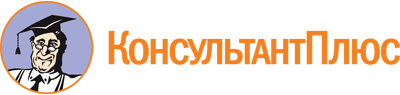 Закон Орловской области от 13.06.2019 N 2349-ОЗ
(ред. от 12.12.2022)
"О содействии территориальному общественному самоуправлению в Орловской области"
(принят ООСНД 31.05.2019)Документ предоставлен КонсультантПлюс

www.consultant.ru

Дата сохранения: 17.12.2022
 13 июня 2019 годаN 2349-ОЗСписок изменяющих документов(в ред. Закона Орловской области от 12.12.2022 N 2843-ОЗ)